Что такое АУСН?Полная информация на сайте ФНС РоссииВ чем преимущества АУСН?Упрощение, а в большинстве случаев отмена налоговой отчетности и отчетности в государственные внебюджетные фондыСтраховые взносы платить не нужно. Социальные гарантии обеспечиваются из бюджетаНе нужно отслеживать сроки подачи документов и изменения форматов документовДоходы и расходы определяются по данным ККТ, уполномоченных банков и сведений, которые сами налогоплательщики указали в личном кабинетеНалог рассчитывается автоматически и не самим налогоплательщиком, а налоговым органомЧасть функций налоговых агентов по НДФЛ передана банкам (НДФЛ исчисляется банком, сведения о выплатах сотрудникам, вычетах и НДФЛ передаются в налоговые органы банком)Кто может применять АУСН?Налогоплательщики, зарегистрированные в 4 субъектах Российской Федерации: г. Москве, Московской и Калужской областях, Республике ТатарстанС 1 июля 2022 года на АУСН смогут перейти все новые ИП и организации, а с 1 января 2023 года – остальные ИП и ЮЛ. Переход добровольныйАУСН смогут применять ЮЛ и ИП, которые одновременно соблюдают следующие условия:Численность работников не более пяти человекГодовой доход не более 60 млн рублейОстаточная стоимость основных средств у организаций не более 150 млн рублейРасчетные счета открыты только в уполномоченных банкахЗарплату выплачивают только в безналичной формеНе применяют другие специальные налоговые режимыКак перейти?Подать уведомление через Личный кабинет налогоплательщика или уполномоченный банк Если Личный кабинет налогоплательщика не открыт, то открытие Личного кабинета ИП возможно при наличии ЛК ФЛ, для ЮЛ – необходимо получить электронную подпись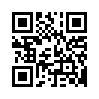 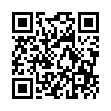 Личный кабинет ЮЛ                                                                                       Личный кабинет ИПАвтоматизированная упрощенная система налогообложения (АУСН) – это специальный налоговый режим, при котором отчетность почти полностью отменяется, а налоги рассчитываются автоматически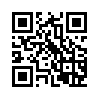 